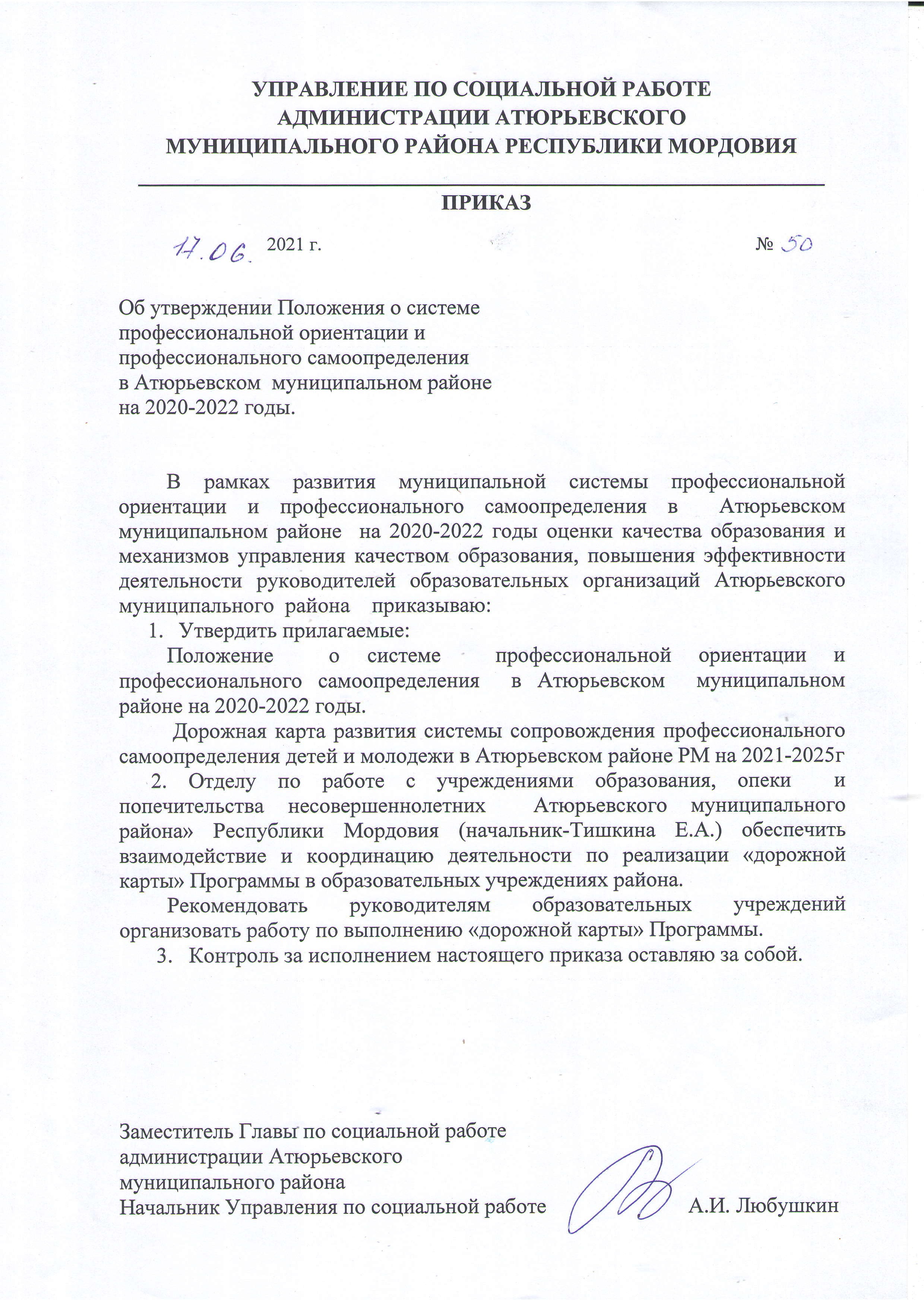 Приказ Управления по социальной работе от 17.06.2021 № 50Положениео системе профессиональной ориентации и профессионального самоопределения в Атюрьевском муниципальном районе1. Общие положения1.1. Настоящее Положение о системе профессиональной ориентации и профессионального самоопределения в Атюрьевском муниципальном районе (далее – Положение, система профессиональной ориентации и профессионального самоопределения) определяет методологические, организационные, содержательные и процессуальные основы деятельности по сопровождению профессионального самоопределения обучающихся в целях обеспечения системности и комплексности профориентационной деятельности в Атюрьевском  муниципальном  районе.1.2. Система профессиональной ориентации и профессионального самоопределения является неотъемлемым структурным элементом единой региональной системы профессиональной ориентации и профессионального самоопределения обучающихся.1.3. Нормативно-правовыми основаниями настоящего Положения являются:1) Федеральный Закон Российской Федерации от 29 декабря 2012 года № 273-ФЗ «Об образовании в Российской Федерации»;2) Закон Российской Федерации от 19 апреля 1991 года № 1032-1 «О занятости населения в Российской Федерации»;3) Концепция долгосрочного социально-экономического развития Российской Федерации на период до 2020 года, утвержденная распоряжением Правительства Российской Федерации от 17 ноября 2008 года № 1662-р;4) Государственная программа Российской Федерации «Развитие образования» на 2018 – 2025 годы, утвержденная постановлением Правительства Российской Федерации от 26 декабря 2017 года № 1642;5) Стратегия развития воспитания в Российской Федерации на период до 2025 года, утвержденная распоряжением Правительства Российской Федерации от 29 мая 2015 года № 996-р;6) Концепция развития дополнительного образования детей, утвержденная распоряжением Правительства Российской Федерации от 4 сентября 2014 года № 1726-р;7) Комплекс мер по созданию условий для развития и самореализации учащихся в процессе воспитания и обучения на 2016 – 2020 годы, утвержденный Правительством РФ 27 июня 2016 года;8) Указ Президента Российской Федерации «О национальных целях и стратегических задачах развития Российской Федерации на период до 2024 года» от 7 мая 2018 № 204;9) План мероприятий, направленных на популяризацию рабочих и инженерных профессий, утвержденный распоряжением Правительства Российской Федерации от 5 марта 2015 года № 366-р;10) Правила участия объединений работодателей в мониторинге и прогнозировании потребностей экономики в квалифицированных кадрах, а также в разработке и реализации государственной политики в области среднего профессионального образования и высшего образования, утвержденные постановлением Правительства Российской Федерации от 10 февраля 2014 года № 92;11) Федеральный государственный стандарт государственной услуги по организации профессиональной ориентации граждан в целях выбора сферы деятельности (профессии), трудоустройства, прохождения профессионального обучения и получения дополнительного профессионального образования, утвержденный приказом Министерством труда и социальной защиты Российской Федерации от 23 августа 2013 года № 380н;13) Федеральный государственный образовательный стандарт начального общего образования, утвержденный приказом Министерства образования и науки Российской Федерации от 6 октября 2009 года № 373;14) Федеральный государственный образовательный стандарт основного общего образования, утвержденный приказом Министерства образования и науки Российской Федерации от 17 декабря 2010 года № 1897;15) Федеральный государственный образовательный стандарт среднего общего образования, утвержденный приказом Министерства образования и науки Российской Федерации от 17 мая 2012 года № 413;16) Концепция преподавания предметной области «Технология» в образовательных организациях Российской Федерации, реализующих основные общеобразовательные программы, утвержденная решением Коллегии Министерства просвещения и науки Российской Федерации от 24 декабря 2018 года;17) Концепция профильного обучения на старшей ступени общего образования, утвержденная приказом Министерства образования и науки Российской Федерации от 18 июля 2002 года № 2783;18) Стратегия развития системы подготовки рабочих кадров и формирования прикладных квалификаций в Российской Федерации на период до 2020 года (одобрена Коллегией Министерства образования и науки Российской Федерации, протокол от 18 июля 2013 № ПК-5вн);19) Приоритетный проект «Подготовка высококвалифицированных специалистов и рабочих кадров с учетом современных стандартов и передовых технологий», утвержденная президиумом Совета при Президенте РФ по стратегическому развитию и приоритетным проектам (протокол от 25 октября 2016 года № 9);20) Государственная программа Республики Мордовия «Развитие образования в Республике Мордовия на 2014 – 2025 годы», утвержденная постановлением Правительства Республики Мордовия от 4 октября 2013 г. № 451;21) Комплекс мер по развитию системы профессиональной ориентации и общественно полезной деятельности учащихся на 2016 – 2020 годы, утвержденный распоряжением Правительства Республики Мордовия от 21 декабря 2016 года №739 – Р;22) Комплекс мер по развитию эффективных практик предпрофессиональной подготовки детей-инвалидов и детей с ограниченными возможностями здоровья в Республике Мордовия, утвержденный распоряжением Правительства Республики Мордовия от 18 июля 2017 г. №458 - Р.1.5. Функционирование системы профессиональной ориентации и профессионального самоопределения направлено на интеграцию и обеспечение взаимодействия всех структур, обеспечивающих сопровождение  профессионального самоопределения обучающихся в муниципальном районе,  в целях формирования единого пространства для взаимодействия образовательной сети и инфраструктуры профориентации.2. Анализ  муниципальной системы профессиональной ориентации и профессионального самоопределения - Приоритетные направления инновационного развития муниципалитета,- Характеристика рынка труда, спрос и предложение на рынке труда, структура вакансий,- Характеристика системы образования через призму возможностей для профессионального самоопределения (материально-технические, методические и кадровые условия для организации профориентационной работы в общеобразовательных организациях и организациях дополнительного образования; сущности, созданные в рамках национальных проектов «Успех каждого ребенка» и «Современная школа»), - Ранняя профориентация в системе дошкольного образования,- Профориентация в СПО (участие в конкурсах профессионального мастерства),- Профориентация для детей с ОВЗ,- Сетевое взаимодействие и социальное партнерство,- Реализация профориентационных проектов в муниципальном районе, участие в федеральных и республиканских проектах и конкурсах (с цифрами).3. Ключевые принципы, цели и задачи 3.1. Муниципальная система профессиональной ориентации и профессионального самоопределения строится на принципах:- направленность на формирование субъектной активности личности, владеющей профориентационно значимыми компетенциями, готовой к самостоятельному и ответственному профессиональному выбору, профессиональной мобильности, непрерывному образованию и самообразованию, - постепенность и непрерывность сопровождения профессионального самоопределения осуществляются посредством: постепенного движения от «мероприятийного» подхода к сквозным программам профориентационной направленности, наполненным образовательными событиями, развития практик ранней профориентации; обеспечения системности, комплексности и преемственности на разных этапах обучения и всей жизни личности,- включённость Системы в региональную социально-экономическую, кадровую и образовательную политику,- системность и комплексность деятельности по сопровождению профессионального самоопределения и оказанию профориентационных услуг, единство нормативно-правового и информационного пространства,- согласованность мероприятий профориентационной направленности, реализуемых в масштабах муниципальных образований,- обеспечение качества и доступности профориентационной работы с обучающимися,- практико-ориентированный характер профориентационной работы, который предполагает формирование развёрнутой системы профессиональных проб и других подобных форм, нацеленных на формирование и осмысление опыта продуктивной деятельности, погружения в профессионально-трудовой контекст, самооценки и выбора,- доступность получения профориентационных услуг, полной и объективной информации, необходимой для осуществления выбора профессионально-образовательного маршрута должна быть максимально обеспечена для всех категорий детей и молодёжи,- перспективность – принцип, закрепляющий обращённость в будущее как ведущее требование к содержанию современной профориентационной работы с обучающимися. Непосредственное включение нынешних школьников в мир труда и профессий произойдёт через 5 – 15 лет, когда в мире труда и профессий произойдут существенные изменения. В связи с этим профориентационная работа должна носить опережающий характер, быть открыта новым профессиям и перспективным компетенциям, наиболее современным, прежде всего, цифровым технологиям.3.2. Конечная цель деятельности Системы – формирование у детей и молодежи устойчивой способности к самостоятельному, ответственному и осознанному профессионально-образовательному выбору, к непрерывному профессиональному развитию и построению карьеры в условиях динамично развивающегося рынка труда, быстро меняющихся технико-технологических основ современного производства.Промежуточная цель – повышение степени управляемости, упорядоченности и согласованности профориентационно значимой среды в масштабах муниципалитета.3.3. Основными задачами, решение которых необходимо для достижения поставленных целей, являются:- организация системы мероприятий, направленных на выявление предпочтений и склонностей обучающихся к различным сферам профессиональной деятельности в целях дальнейшего сопровождения профессионального самоопределения,- организация системной работы по сопровождению профессионального самоопределению обучающихся на уровне образовательной организации  и муниципального района, обеспечивающей преемственность всех уровней образования,- разработка и реализация методик ранней профориентации, увеличение количества дошкольных образовательных организаций, реализующих программы профориентационной направленности, - вовлечение в профориентационные мероприятия обучающихся с ОВЗ, обеспечение индивидуального сопровождения профессионально-образовательного маршрута каждого обучающегося с ОВЗ,- разработка механизмов вовлечения учреждений, предприятий в реализацию мероприятий профориентационной направленности,- осуществление анализа рынка труда муниципального района, - содействие в удовлетворении потребности в кадрах,- развитие конкурсного движения профориентационной направленности.4. Организационная структура системы профессиональной ориентации и профессионального самоопределения4.1. Муниципальная  система профориентации и профессионального самоопределения в Атюрьевском муниципальном районе представляет собой совокупность региональных органов управления, представителей работодателей, организаций и учреждений, деятельность которых направлена на развитие образования, воспитания, занятости, здравоохранения и социально-психологической защиты граждан. Для достижения целей субъекты муниципальной системы тесно взаимодействуют друг с другом и в пределах своих компетенций исполняют функции в области квалифицированной поддержки выбора профессии. Деятельность муниципальной системы профессиональной ориентации и профессионального самоопределения подчинена целям государственной и региональной политики в данной области и направлена на организацию соответствующего обслуживания населения с учетом профессиональных интересов, потребностей, возможностей и состояния здоровья человека, исходя из требований рынка труда и социально-экономических условий, складывающихся в муниципальном районе. 4.2. Участниками муниципальной системы профессиональной ориентации и профессионального самоопределения на основе межведомственного взаимодействия в Атюрьевском муниципальной районе являются:1. Образовательные организации:-дошкольные образовательные организации Атюрьевского муниципального района;-общеобразовательные организации Атюрьевского муниципального района;-организации дополнительного образования Атюрьевкого муниципального района -профессиональные образовательные организации, осуществляющие образовательную деятельность на территории Атюрьевского муниципального района;2. Государственные учреждения:- организации  здравоохранения;- государственное казенное учреждение Центр занятости населения (или отдел по занятости) Атюрьевского муниципального района.3. Администрация Атюрьевского муниципального района-Управление образования Администрации Атюрьевского муниципального района -Отдел по делам молодежи, спорту Администрации Атюрьевского муниципального района;- Отдел культуры Администрации Атюрьевского муниципального района4. Общественные организации, молодёжные организации и объединения5. Средства массовой информацииИ др.5. Основные направления деятельности и содержание деятельности субъектов системы профессиональной ориентации и профессионального самоопределения 5.1. Основными направлениями деятельности субъектов системы профессиональной ориентации и профессионального самоопределения являются: 	–  выявление предпочтений обучающихся в области профессиональной ориентации, включающее цикл мониторинговых мероприятий с использованием современных диагностических методик, направленных на выявление предпочтений и склонностей обучающихся к различным сферам профессиональной деятельности, в целях дальнейшего сопровождения профессионального самоопределения;– сопровождение профессионального самоопределения обучающихся осуществляется на основе результатов диагностических исследований и представляет собой систему мероприятий, направленных на формирование у обучающихся осознанного профессионального самоопределения, системообразующим звеном которого является   индивидуальный профессионально-образовательный маршрут;– проведение ранней профориентации обучающихся предполагает реализацию программ, направленных на знакомство с видами профессиональной деятельности и развитие трудовых навыков у детей дошкольного и раннего школьного возраста; – проведение профориентации обучающихся с ОВЗ способствует формированию комплексной системы профориентации, которая позволит формировать мотивацию к трудовой деятельности, социализации и внесению личного вклада в развитие общества у обучающихся с ОВЗ через обеспечение  охвата обучающихся с ОВЗ различными конкурсами, профориентационным пробами, мастер-классами и прочими мероприятиями профориентационной направленности;– осуществление взаимодействия образовательных организаций с учреждениями/предприятиями обеспечивает нацеленность профориентационной деятельности на развитие и максимально широкое использование механизмов социального диалога, целью которого является преодоление дисбаланса на рынке труда и образовательных услуг;– содействие в удовлетворении потребности в кадрах на основе анализа рынка труда муниципального образования и региона заключается в разработке механизмов, регулирующих направления подготовки в организациях среднего профессионального образования и проведении профориентационных мероприятий, обеспечивающих необходимый экономический эффект – выбор профессий, востребованных на рынке труда муниципального района и Республики Мордовия;–  развитие конкурсного движения профориентационной направленности предполагает организацию и проведение муниципальных конкурсов профориентационной направленности, а также реализацию муниципальных этапов республиканских и федеральных конкурсов профориентационной направленности.5.2. Направление деятельности по выявлению предпочтений обучающихся в области профессиональной ориентации предполагает следующие виды работ, выполняемых субъектами Система: - государственное казенное учреждение Центр занятости населения (или отдел по занятости) Атюрьевского муниципального района- проводит диагностику профессиональных предпочтений и склонностей по запросу образовательных организаций,Общеобразовательные организации (начального, основного общего, среднего общего образования)- реализуют систему мониторинговых мероприятий, направленных на выявление предпочтений и склонностей обучающихся к различным сферам профессиональной деятельности, в целях дальнейшего сопровождения профессионального самоопределения5.3. Направление деятельности по сопровождению профессионального самоопределения обучающихся предполагает следующие виды работ, выполняемых субъектами Системы: - государственное казенное учреждение Центр занятости населения (или отдел по занятости) Атюрьевского муниципального района:- оказывает услуги по квалифицированной поддержке выбора профессии молодежи в условиях рынка труда, в том числе групповые и индивидуальные информационные, профессиональные и психологические консультации,- внедряет эффективные методы и средства профессионального информирования, профконсультирования, психологической поддержки,Муниципальный орган, осуществляющий управление в сфере образования- разрабатывает модели сопровождения профессионального самоопределения детей и молодежи муниципального района, направленной на увеличение роли сельских образовательных организаций в профессиональном самоопределении сельской молодежи,- проводит мониторинг процесса формирования компетенции профессионального самоопределения обучающихся, составляет рейтинг организаций по критериям эффективности подготовки к профессиональному самоопределению,- разрабатывает концепцию создания профильных классов в общеобразовательных организациях муниципального района,Общеобразовательные организации (начального, основного общего, среднего общего образования) - обеспечивают профориентационную направленность учебно-воспитательного процесса, через разработку учебных программ, курсов, организацию дифференцированного обучения для более полного раскрытия индивидуальных интересов, способностей и склонностей, в том числе профильного обучения,- реализуют мероприятия, направленные на формирование у обучающихся компетенции профессионального самоопределения в соответствии с интересами, состоянием здоровья и особенностями каждого обучающегося с учетом потребности района в кадрах, - организуют профессиональное просвещение и консультирование обучающихся, формируют у них профессиональные намерения на основе комплексного изучения личности с учетом индивидуальных психофизиологических особенностей, состояния здоровья, а также потребностей района в кадрах, - обеспечивают участие в профориентационной работе родительской общественности, специалистов соответствующих организаций и учреждений,- обеспечивают формирование индивидуальных профессионально-образовательных маршрутов обучающихся и профориентационных портфолио,Организации дополнительного образования детей - привлекают обучающихся к техническому и художественному творчеству, повышают его роль в выборе профессии,Организации системы здравоохранения- выявляют в ходе регулярно проводимых профилактических осмотров детей и подростков, имеющихся отклонений, влияющих на выбор сферы профессиональной деятельности,- проводят оздоровительные мероприятия, врачебно-профессиональное консультирование с учетом медицинских противопоказаний к занятию тем или иным видом деятельности, дают соответствующие рекомендации- осуществляют врачебный контроль за трудовым воспитанием и обучением детей и подростков, и профессиональной подготовкой и участием в производственном труде;5.4. Направление деятельности по проведению ранней профориентации обучающихся предполагает следующие виды работ:Муниципальный орган, осуществляющий управление в сфере образования- инициирует создание на территории муниципалитета районных инновационных площадок, направленных на разработку и внедрение методик ранней профориентации;Дошкольные образовательные организации- осуществляют психолого-социальную ориентацию детей,- проводят учебные занятия по изучению мира труда,- развивают у детей в ходе игровой деятельности трудовые навыки,- формируют мотивацию и интерес у детей с учетом возрастных особенностей и состояния здоровья;5.5. Направление деятельности по организации профориентации обучающихся с ОВЗ предполагает следующие виды работ:Муниципальный орган, осуществляющий управление в сфере образования- инициирует на территории муниципалитета проведение мероприятий профориентационной направленности обучающихся с ОВЗ,Общеобразовательные организации (начального, основного общего, среднего общего образования), организации дополнительного образования детей образовательные организации профессионального образования- обеспечивают вовлечение в профориентационные мероприятия обучающихся с ОВЗ5.6. Направление деятельности по осуществлению взаимодействия образовательных организаций с учреждениями/предприятиями предполагает следующие виды работ:Муниципальный орган, осуществляющий управление в сфере образования- разработка организационно-управленческих и финансово-экономических механизмов сетевого взаимодействия образовательных учреждений системы общего, профессионального, дополнительного образования с  ведущими отраслевыми предприятиями  и предприятиями бизнес-сферы на  муниципальном уровне,Общеобразовательные организации (начального, основного общего, среднего общего образования), организации дополнительного образования детей образовательные организации профессионального образования- инициируют и организуют сопровождение реализации практикоориентированных проектов, способствующих самоопределению и профессиональной ориентации обучающихся с привлечением работодателей,Предприятия, организации учреждения - участвуют в проведении мероприятий профориентационной направленности, предоставляют кадровые и материально-технические ресурсы для проведения профессиональных проб и иных практикоориентированных мероприятий. 5.7. Направление деятельности по содействию в удовлетворении потребности в кадрах на основе анализа рынка труда муниципального образования и региона предполагает следующие виды работ, выполняемых субъектами Системы:  Государственное казенное учреждение Центр занятости населения (или отдел по занятости) Атюрьевского муниципального района:- осуществляет анализ рынка труда муниципального образования, - содействуют распространению информации  о востребованных на рынке труда муниципального образования и региона в образовательные организации;Общеобразовательные организации (начального, основного общего, среднего общего образования), организации дополнительного образования детей образовательные организации профессионального образования:- разрабатывают и реализуют образовательные программы  профориентационной  направленности, удовлетворяющие современным требованиям работодателей и соответствующие актуальным потребностям регионального и муниципального рынка труда,Образовательные организации профессионального образования- формируют контрольные цифры приема в образовательные организации профессионального образования в соответствии с потребностью в кадрах на основе анализа рынка труда муниципального образования и региона,- инициируют вовлечение работодателей в разработку и реализацию  образовательных программ, проведение профильного квалификационного экзамена,Предприятия, организации учреждения - принимают участие в разработке и реализации образовательных программ и проведении профильного квалификационного экзамена,- предоставляют кадровые и материально-технические ресурсы для реализации  практической части образовательных программ.5.8. Направление деятельности по развитие конкурсного движения профориентационной направленности предполагает следующие виды работ:Муниципальный орган, осуществляющий управление в сфере образования- инициирует организацию и проведение конкурсов профориентационной направленности на территории муниципального района, Общеобразовательные организации (начального, основного общего, среднего общего образования), организации дополнительного образования детей образовательные организации профессионального образования- организуют проведение конкурсов профориентационной направленности на площадках образовательных организаций,- обеспечивают участие обучающихся образовательной организации в республиканских и федеральных конкурсах профориентационной направленности.Приложение 1Показатели оценки эффективности системы профессиональной ориентации и профессионального самоопределения№ п/пПоказательИндикаторПрогнозируемый результат (количественные характеристики)1.Выявление предпочтений обучающихся в области профессиональной ориентацииДоля обучающихся 8-11 классов общеобразовательных организаций муниципального района, прошедших диагностику профессиональных предпочтений и получивших рекомендации по построению индивидуального профессионально-образовательного маршрута Не менее 80%2.Наличие системы сопровождения профессионального самоопределения обучающихся в образовательных организациях общего образования муниципального районаДоля образовательных организаций общего образования, где разработаны программы и планы работы, направленные на  сопровождение профессионального самоопределения обучающихся Не менее 100%3.Учет обучающихся, выбравших для сдачи государственной итоговой аттестации по образовательным программам среднего общего образования учебные предметы, изучавшиеся на углубленном уровнеДоля  обучающихся, выбравших для сдачи государственной итоговой аттестации по образовательным программам среднего общего образования учебные предметы, изучавшиеся на углубленном уровнеНе менее 80%4.Учет обучающихся, поступивших в профессиональные образовательные организации и образовательные организации высшего образования по профилю обученияДоля  обучающихся, поступивших в профессиональные образовательные организации и образовательные организации высшего образования по профилю обученияНе менее 80%5.Проведение ранней профориентации обучающихсяКоличество районных инновационных площадок (РИП) реализующих программы профориентационной направленности для  дошкольного и младшего школьного возрастаНе менее 1 площадки6.Проведение профориентации обучающихся с ОВЗКоличество районных инновационных площадок (РИП), реализующих программы профориентационной направленности для  обучающихся с ОВЗНе менее 1 площадки7.Осуществление взаимодействия образовательных организаций с учреждениями/предприятиямиДоля образовательных организаций, реализующих профориентационные мероприятия с вовлечением  учреждений/предприятий и использованием их материально-технической базыНе менее 30% 9.Соответствие профессиональных предпочтений обучающихся потребностям рынка труда регионаДоля абитуриентов  образовательных организаций высшего  и среднего профессионального образования, выбравших направления подготовки по востребованным в Республике Мордовия профессиям и специальностямНе менее 50%10.Учет обучающихся, участвующих в конкурсах профориентационной направленностиДоля обучающихся 5-11-х классов общеобразовательных организаций, охваченных конкурсами профориентационной направленности, в общей численности обучающихся 5-11-х классов общеобразовательных организацийНе менее 80 %